Инструкция по установке сертификата корневого удостоверяющего центра.Для установки сертификата корневого удостоверяющего центра необходимо открыть браузер (рекомендуется пользоваться Яндекс.Браузер, Спутник,  Atom), в адресной строке ввести адрес: https://www.gosuslugi.ru/tls 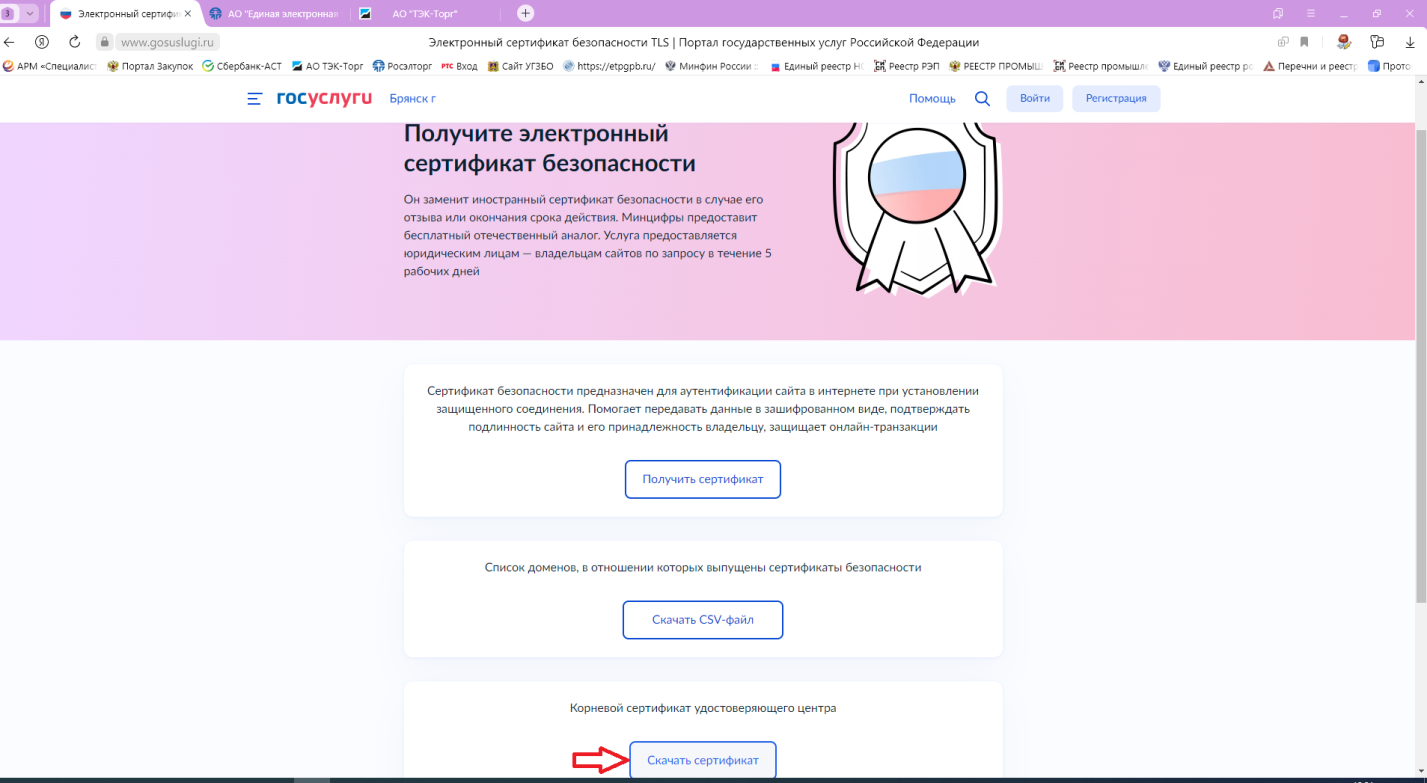 В открывшемся окне нажать кнопку «Скачать сертификат». После этого архив RootCa_SSL_RSA.zip будет сохранен в папку «Загрузки». Необходимо открыть архив, в нем найти файл rootca_ssl_rsa2022.cer, и открыть его двойным щелчком.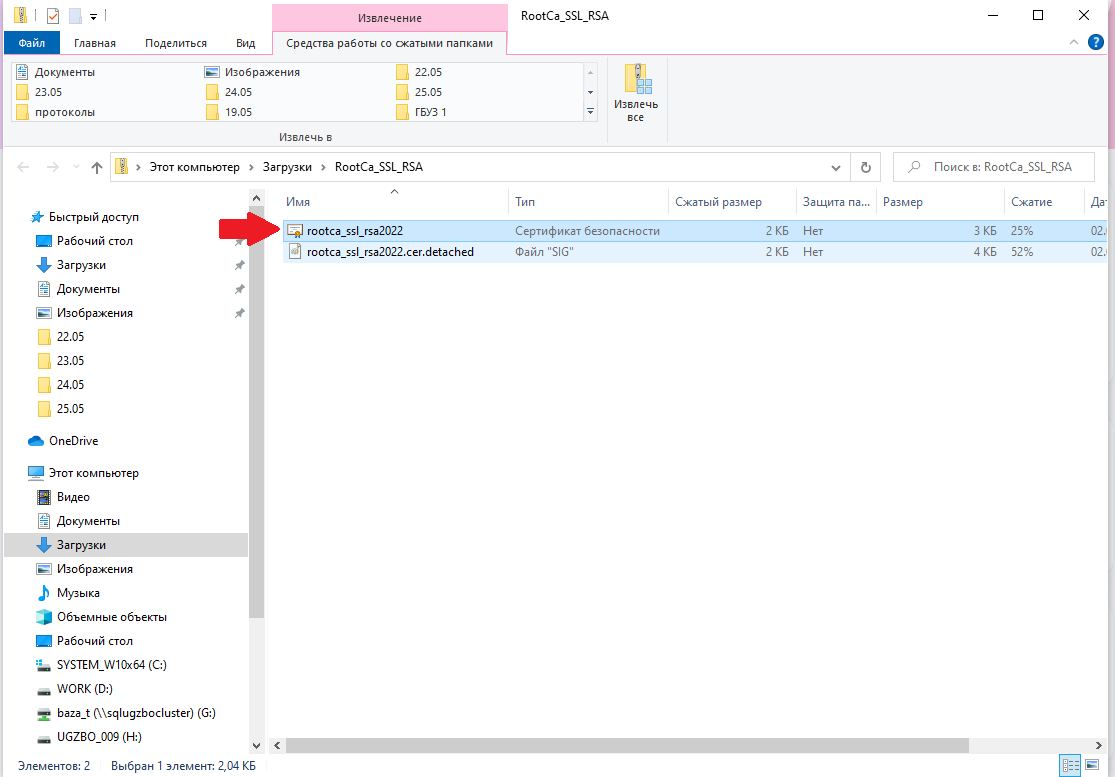 Нажать «Открыть»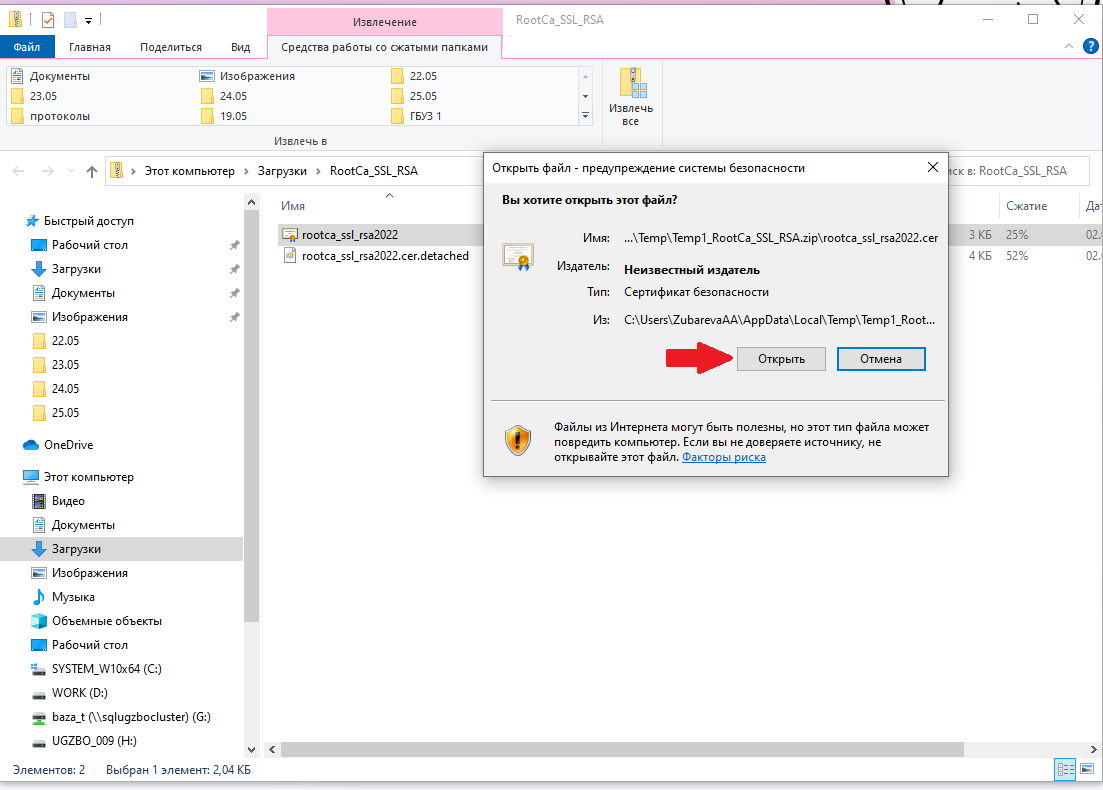 В открывшемся окне нажать на кнопку «Установить сертификат»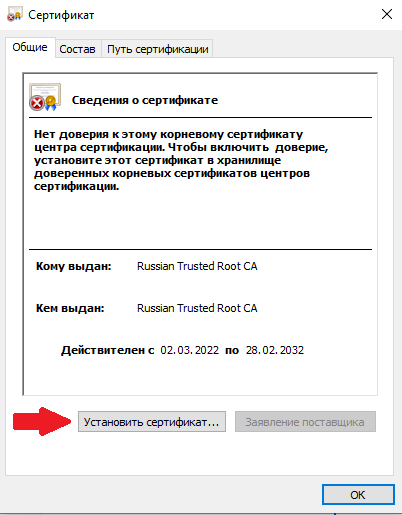 В мастере импорта сертификатов выбрать расположение хранилища – «Локальный компьютер»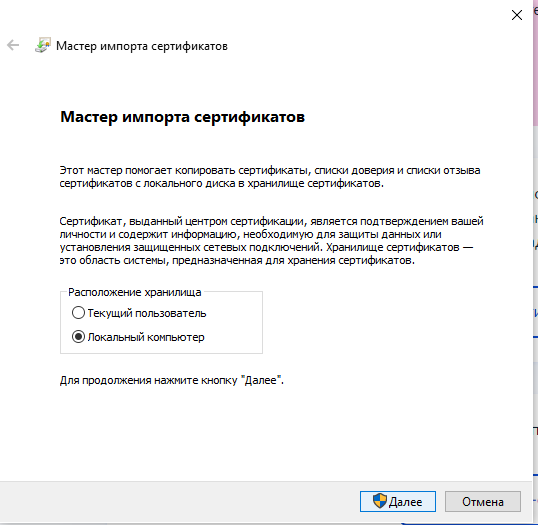 Выбрать «Поместить все сертификаты в следующее хранилище»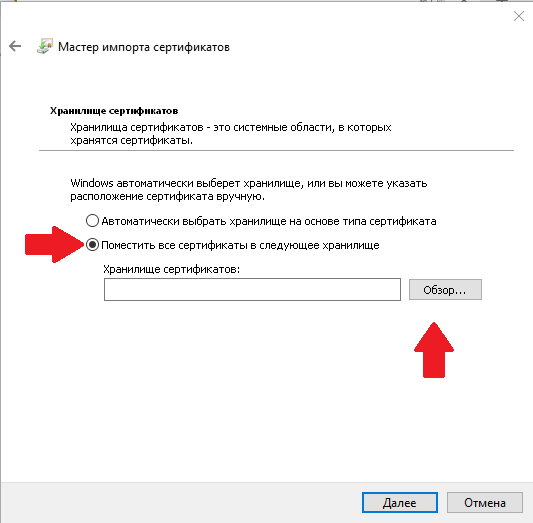 Нажать кнопку «Обзор»Выбрать папку «Доверенные корневые центры сертификации», нажать «ОК» 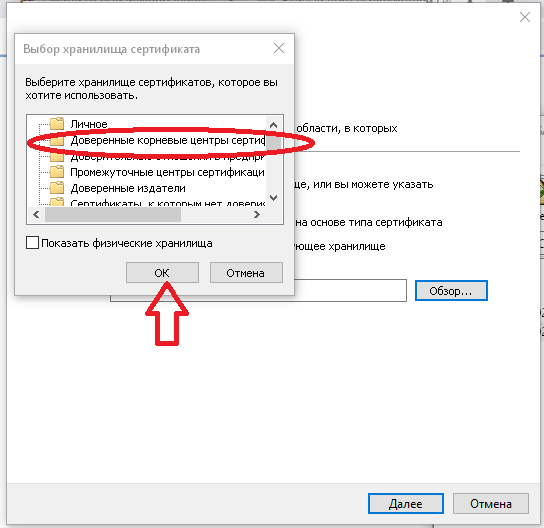 В мастере импорта нажать «Готово»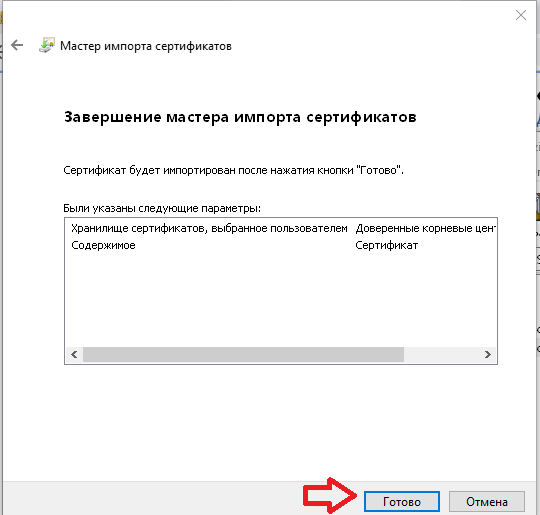 После завершения установки сертификата открывать сайт по защищенному протоколу: https://tender32.ru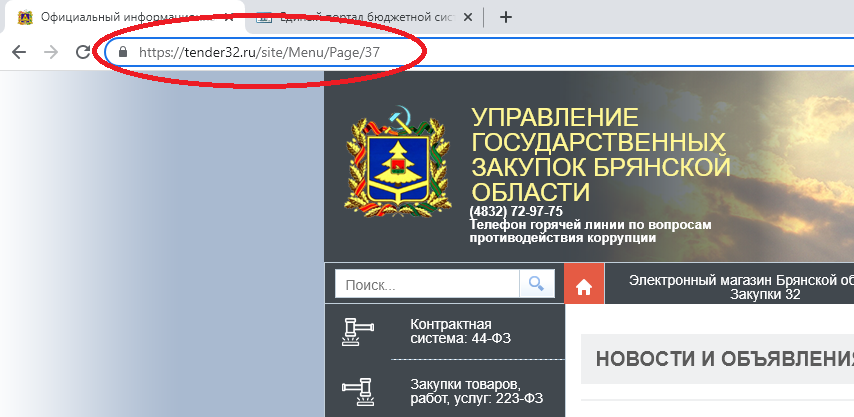 Внимание!  До того, как будет установлен корневой сертификат,  в случае использования антивируса Kaspersky возможно появление следующего окна: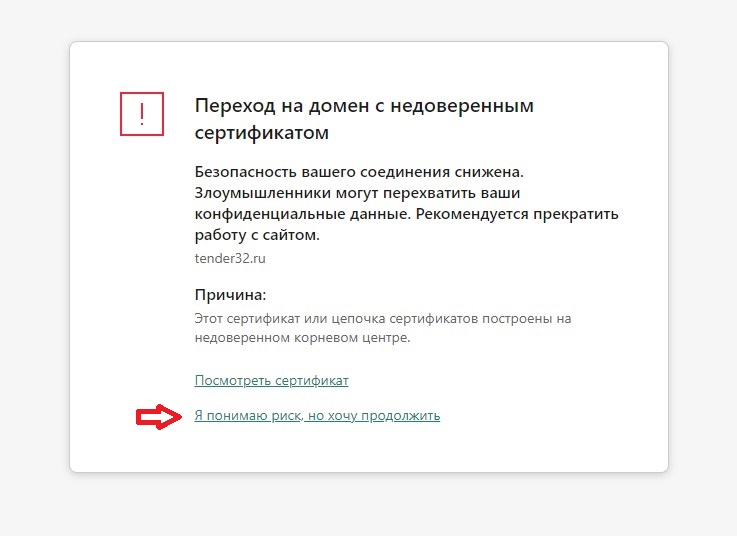 В таком случае необходимо выбрать вариант «Я понимаю риск, но хочу продолжить»